This is not a new program submission.  When I first submitted our GIS Certificate of Achievement for approval in February, 2016, I contacted Warren Roberts at Rio Hondo College and Les Doak at Cypress College.  As indicated below, I was told that our program submission would not impact the GIS program at either college.  Below is a screen capture of the section 4 of the LAOCRC application.Adrian Youhanna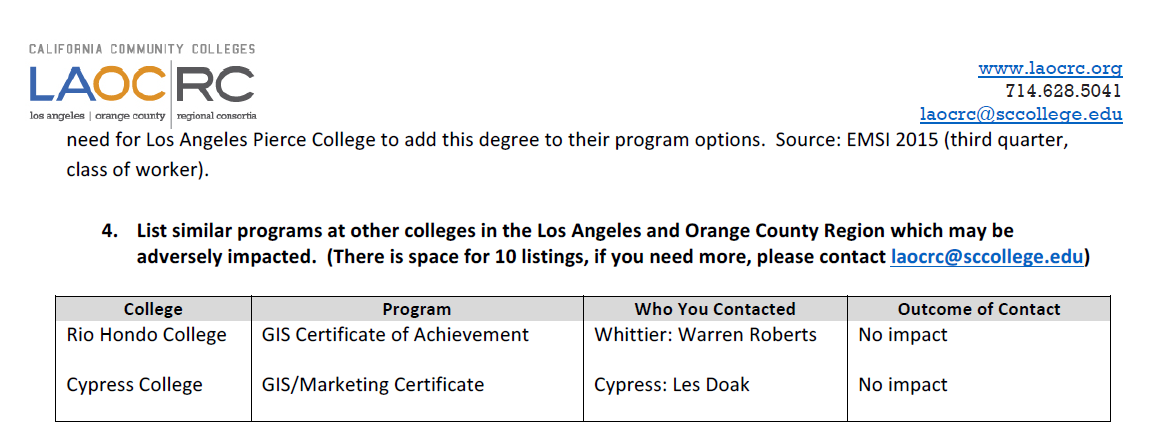 